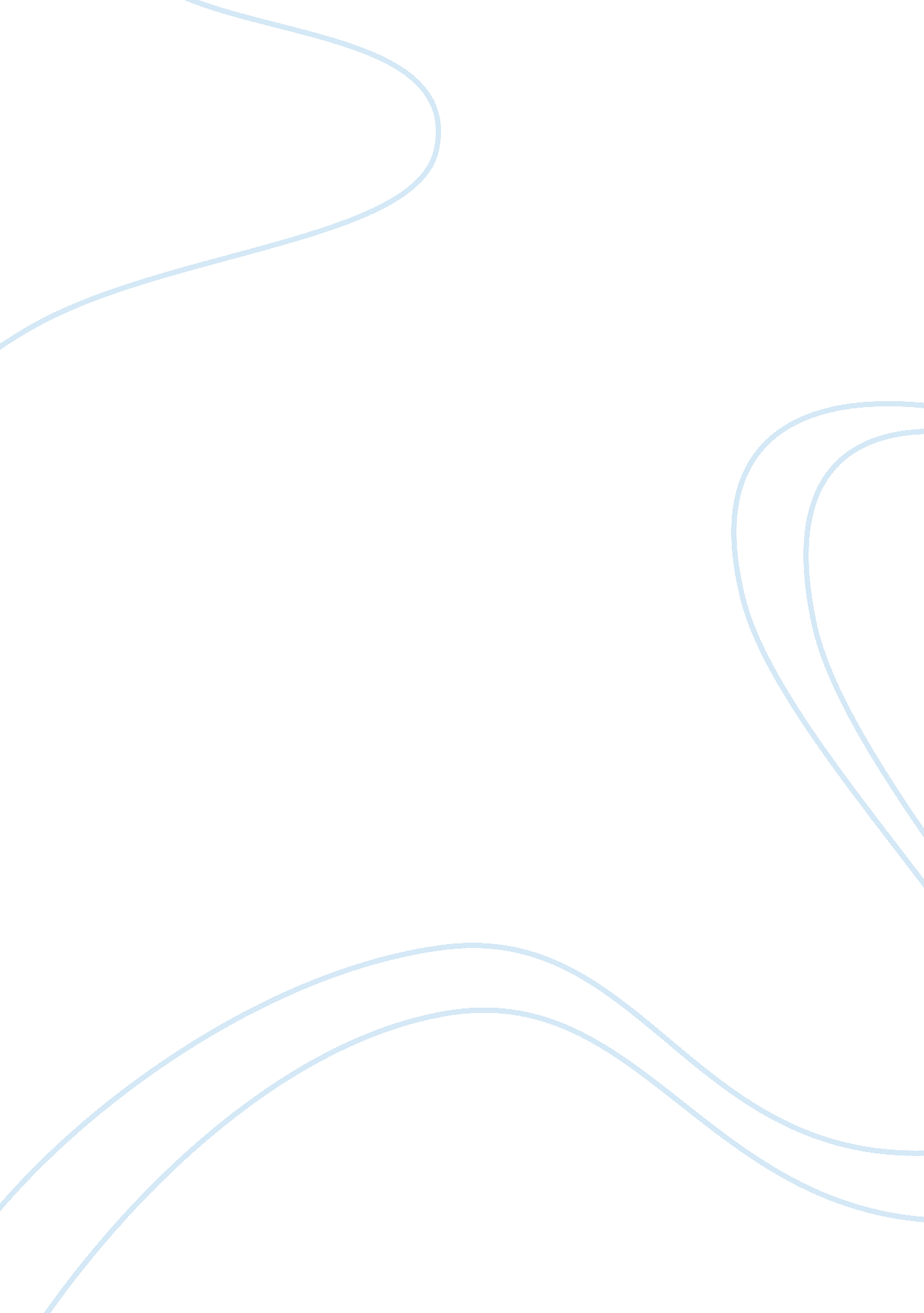 Aircraft drawingsScience, Physics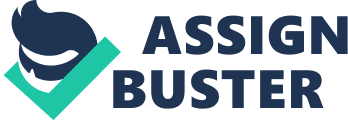 Fokker F. VII Aircraft Drawing Fokker F. VII Aircraft Drawing Fokker F. VII aircraft is one of the vintage aircrafts. The aircraft-drawing plan obeys each class of working drawing. Fokker VII aircraft drawing has Detail Drawings. The detail drawing gives a description of each part by lines, notes, and symbols and specifies size, shape, material, and methods of manufacture. The second section in the working drawing is the Assembly Drawing (Faa, 2001, p. 2). The section describes an object made up of at least two sections. It describes the general shape and size of the object. It shows the relationship that exists in various parts of the drawing. 
The drawing of Fokker IIV aircraft also has an installation drawing section. Installation section is the last in the working drawing of the aircraft. It provides all the necessary information for a part in its final position in the aircraft. It reveals dimensions for the location of specific parts with reference to useful dimensions in the workshop. In explaining the principle of operation, a schematic diagram is the most suitable. The mechanic installing the aircraft must have a comprehensive understanding and interpretation of the symbols and follow the schematic diagram flow. Mechanics should also understand the concept of wiring diagrams in the aircraft drawings. 
Wiring diagrams show electrical wiring and circuit operations. They have identification codes that applies to all electrical appliances and devices used in an aircraft (Faa, 2001, p. 15). The knowledge of wiring diagrams and schematics is very crucial to technicians mandated to repair and install electricity. Wire charts also the technicians to understand the flow sequence of events. Troubleshooting flow charts and logic flow charts are the categories of charts with distinguished functions. It is imperative for technicians installing and repairing the aircrafts and electrical appliances to learn and understand its drawings. 
Reference 
Faa. (2001). Aviation Maintenance Technicians Handbook, Part 14. New York, NY: Indomitable Publication. 